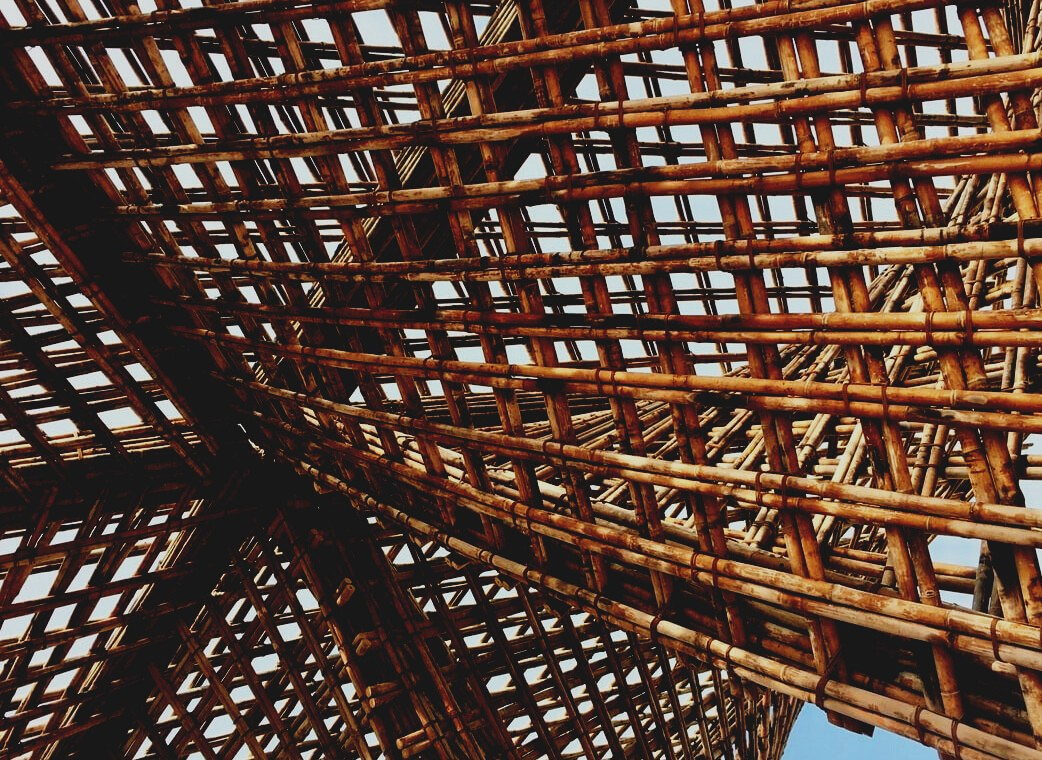 SisällysUsein kysytyt kysymyksetKuinka paljon hiilidioksidia imeytyy ja kuinka paljon happea vapautuu kuutiometristä puuta sen kasvukaudella?Vastaus: Se imee tonnin hiilidioksidia ja vapauttaa 0,7 tonnia happea.Mikä on mailman tärkein kaava?:Vastaus: 6H2O + 6CO2 + aurinkoenergia  C6H12O6 +n 6O2Mikä näistä viidestä maasta: Itävalta, Suomi, Kreikka, Latvia tai Espanja on metsäisin (metsäpeitteen näkökulmasta)?Vastaus: SuomiNimeä tunnetuimmat metsäsertifiointijärjestelmät.Vastaus: Forest Stewardship Council of FSC ja Programme for the Endorsement of Forest Certification of PEFC Mitä puulajeja käytetään enimmäkseen rakenteissa?Vastaus: Kuusi, mänty, lehtikuusi, tammi ja koivu (vanerimateriaalina)Mainitse joitain rakenneteräksen etuja.Vastaus: Puristus- ja vetolujuus, tulenkestävyys, kestävä rakenne perustuksissa, laitureissa, padoissa jne… Teräsbetoni on taloudellisin rakennusmateriaali.Mainitse joitain teräsbetonin etuja.Vastaus: Teräksellä on korkea lujuussuhde, korjauksen helppous, toistuva käyttö ja olemassa olevien rakenteiden laajentamisen tehokkuus.Mainitse joitain rakennepuun etuja.Vastaus: Vetolujuus syiden suunnassa; sähkö- ja lämmönkestävyys, äänen eristyminen, paikallisesti hankittu ja ympäristöystävällinen.Kuinka ristiinlaminoitua puuta (CLT) voidaan valmistaa ilman liimaa?Vastaus: Naulaamalla, tapeilla ja turpoamisvoiman avulla.Mitkä ovat puupohjaisten paneelien (WBP) edut?Vastaus: Erittäin suuret ja vaihtelevat koot; muodon pysyvyys, ei muodonmuutoksia suhteellisen kosteuden muutoksista.Missä vaneria voidaan käyttää?Vastaus: Katon alusrakenteet, alapohjan materiaalina, jäykistävä laudoitus seinä- ja kantaviin rakenteisiin, sisävuori ja verhoilu.Millaisia lastulevytyyppejä tiedetään?Vastaus: Lastulevy, orientoitu lastulevy, sementtisidottu lastulevy ja fibroliitti.Nimeä kaksi pääluokkaa, johon puukuitulevyt voidaan jakaa.Vastaus: Huokoiset (käytetään lämmöneristykseen) ja kovat (MDF, HDF esim. lattioille) levyt.Nimeä puumuovikomposiittien sisältö.Vastaus: Puukuitu ja kestomuovi, kuten polyeteeni (PE), polypropeeni (PP), polyvinyylikloridi (PVC) ja muut.TapaustutkimuksetTapaustutkimus 1Kuvaile taulukon puulaleja niin paljon kuin voit. Esimerkkimme mänty ja muut lajit vihreällä värillä.Tapaustutkimus 2Valitse yksi puupohjaisista puutuotteista ja luonnehdi sen tuotantoa, ominaisuuksia, käyttökohteita jne.Tapaustutkimus 3Valitse jokin viilupohjaisista puulevyistä ja luonnehdi sen tuotantoa, ominaisuuksia, käyttökohteita jne. Esimerkkimme vaneri vihreällä värillä.Tapaustutkimus 4Valitse jokin partikkeli-/hiukkaspohjaisista puulevyistä ja luonnehdi sen tuotantoa, ominaisuuksia, käyttökohteita jne.Tapaustutkimus 5Valitse jokin kuitupohjaisista puulevyistä ja luonnehdi sen tuotantoa, ominaisuuksia, käyttökohteita jne.MonivalintakysymyksetOnko kasvurenkaat suunnattu oikein?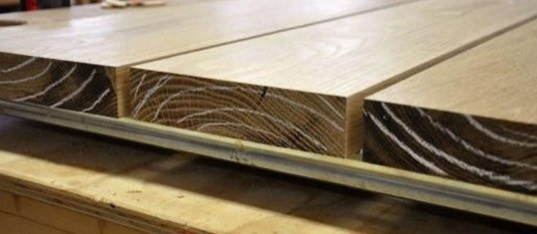 KylläEiNimeä tunnetuimmat metsäteollisuuden sertifointijärjestelmät.FSC ja PEFCFGH ja PRST				 (Muu, mikä?)Mikä näistä viidestä maasta: Itävalta, Suomi, Kreikka, Latvia tai Espanja on metsäkeskeisin?EspanjaLatvia				 (Suomi)Mitä kolmea puulajia käytetään enimmäkseen rakenteissa?Kuusi, mänty ja tammiKuusi, koivu ja haapaHaapa ja tammiKuinka paljon hiilidioksidia sitoutuu yhteen kuutiometriin puuta sen kasvukaudella?0,5 tonnia1 tonni2 tonniaOnko puulastulevyn taivutuslujuus ja kimmoisuus yhtä suuria?Laudan pituus ja leveys ovat yhtä suuretLadun pituus on suurempi kuin leveysOnko OSB:n taivutuslujuus ja kimmoisuus yhtä suuria?Laudan pituus ja leveys ovat yhtä suuretLaudan pituus on suurempi kuin leveysNimeä tärkeimmät viilupuutuotteet.Laminoitu viilupuu ja puulastulevyLaminoitu viilupuu ja liimapuu				 (Laminoitu viilupuu ja vaneri)Mitä voidaan käyttää viilujen liimaamiseen synteettisten liimojen sijaan?LigniiniäSelluloosaaHemiselluloosaaRakenne-elementtien koon myötä liimapuurakenteiden ominaisuudet paranevat. Mitkä?Vahvuus, homogeenisuus ja energiankulutusYmpäristövaikutus, homogeenisuus ja energiankulutusVahvuus, homogeenisuus ja energiankulutusTapaustutkimusten analysointiPiirrä kuvitteellinen omakotitalosi tai monikerroksinen rakennus ja valitse puupohjaiset materiaalit rakennuksen päärakenteeksi ja kattorakenteiset rakennuselementit tarkasteltujen puutuotteiden ominaisuuksien mukaan. Perustele valintasi.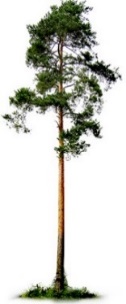 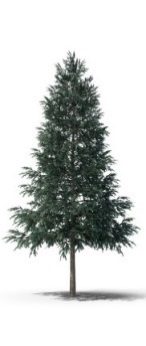 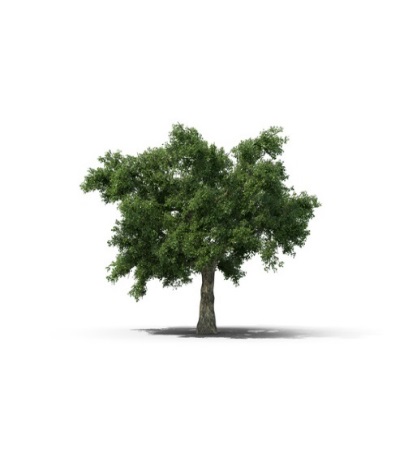 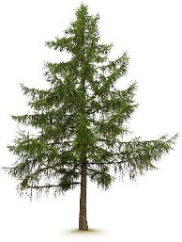 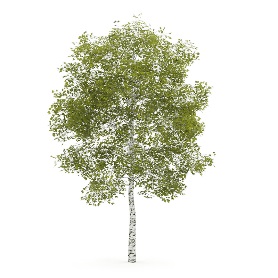 NimiMäntyNorjan kuusiTammiLehtikuusiKoivuMateriaaliSydän ja pintapuu. Rungon alaosa ei sisällä oksia.KäyttöVoidaan käyttää runkotalojen rakennepuuna tai mökkitaloissa hirsipuuna.MuutaSopii teolliseen, esim. kemialliseen käsittelyyn.VaneriOn pariton määrä viiluja (alkaa 3. viilusta). Yleensä jokainen viilu on kohtisuorassa edelliseen nähden. Mekaaniset ominaisuudet puukuitujen suunnassa ovat korkeammat kuin vastakkaiset. Voidaan käyttää sisä- ja ulkopuolisissa (kalvolaminoiduissa) paneeleissa, betoniverhouksissa jne.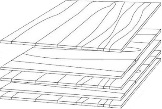 